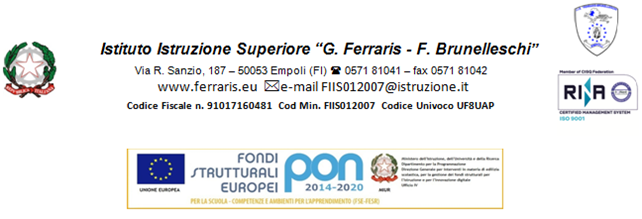 AUTOCERTIFICAZIONE DA PRESENTARE IL GIORNO DEL RIENTROPER ALUNNI GIÀ ALLONTANATI DA SCUOLA CON SINTOMI COMPATIBILI COVID 19Il Sottoscritto __________________________________ genitore / tutore dell’alunno _____________________________   della classe __________ che durante l’attività scolastica in data _______ alle ore ________  ha presentato un aumento della temperatura corporea oltre 37,5°C o sintomi compatibili con COVID-19 dichiaradi aver contattato  in data ________  il pediatra di libera scelta, o il medico di medicina generale, come indicato nel rapporto IIS Covid-19 n°58/2020.Luogo e data                                                                       Firma_______________						________________La presente autocertificazione va consegnata all’insegnante della prima ora il giorno del rientro a scuolaL’insegnante deve portare la presente autocertificazione in vicepresidenza